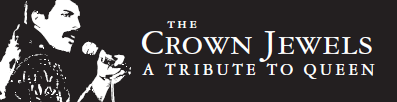  2015 Play list One Vision	Tie Your Mother Down	Fat Bottomed Girls	Bicycle Race	Good Old Fashioned Lover Boy	Crazy Little Thing Called Love	Don’t Stop Me Now	Stone Cold Crazy	I Want to Break Free	Under Pressure	Somebody to Love	Keep Yourself Alive	Another One Bites The Dust	Killer Queen	We Will Rock You	We Are the Champions	I Want It All	I’m In Love with My Car	Play the Game	Hammer to Fall	You’re my Best Friend	Who Wants to Live Forever	The Show Must Go On	It’s A Kind of Magic	Dragon Attack	Radio Gaga	Save Me	Seven Seas of Rhye	Now I’m Here	Lazing on a Sunday Afternoon	Bohemian Rhapsody